Class Notes / PowerPoint Presentation / Textbook NotesClass Notes / PowerPoint Presentation / Textbook NotesObjectivesDefine a political party.Describe the major functions of political parties.Identify the reasons why the United States has a two-party system.Understand multiparty and one-party systems and how they affect the functioning of a political system. Key Termspolitical partya group of persons who seek to control government by winning elections and holding public office political spectrumthe range of political views, from the so-called left to the rightpartisanship strong support for a specific political party and its policiessingle-member districtsa voting district in which only one candidate is elected to each office on the ballotpluralitythe largest number of votes cast for an elected office; this number does not have to be a majority of all votes cast bipartisanan approach to policy making in which the two major parties find common ground on an issueconsensus general agreement among different groups on an issuecoalition a temporary alliance of several groups who join to form a working majority in a multiparty systemFocus QuestionWhat are political parties, and how do they function in our two-party system?What is a Political Party?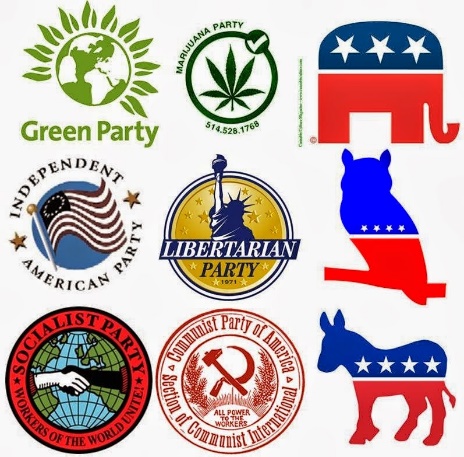 CHECKPOINT!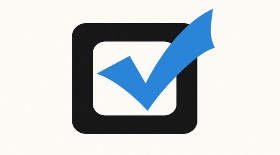 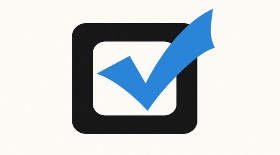 What are the three elements that make up a political party?1).2).3).What Do Political Parties Do?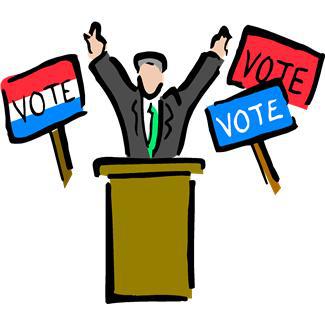 Roles of Parties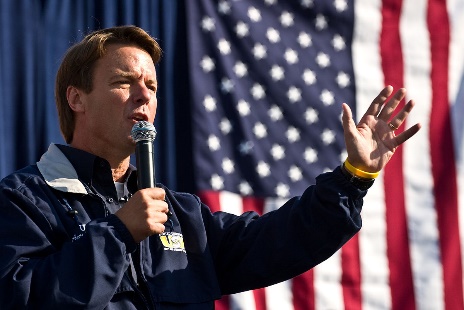 Roles of Parties (CONT’D)Parties as “Watchdogs”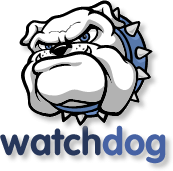 CHECKPOINT!How do parties perform the watchdog function?The Two-Party System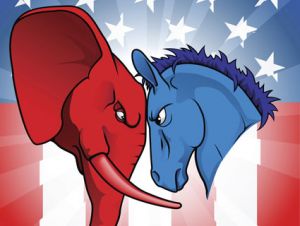 Tradition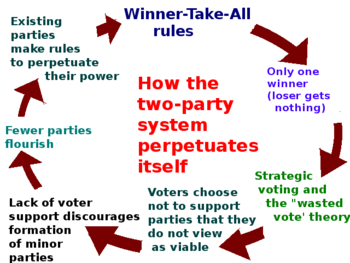 Building Consensus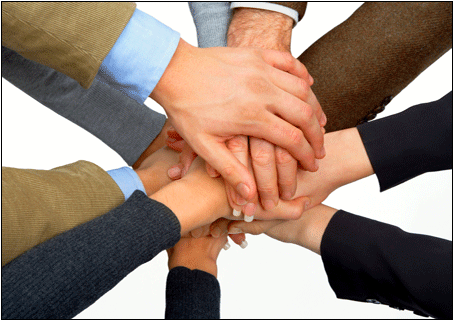 Political Spectrum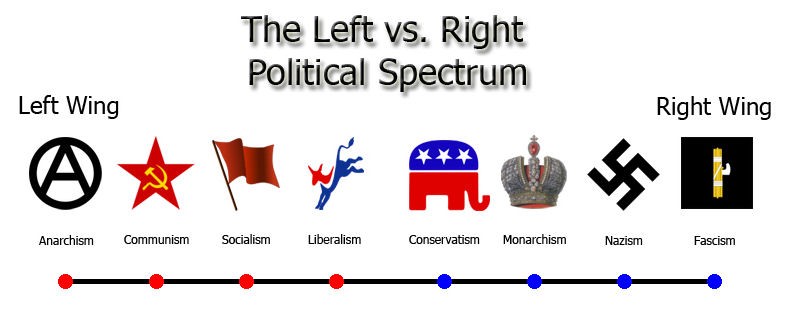 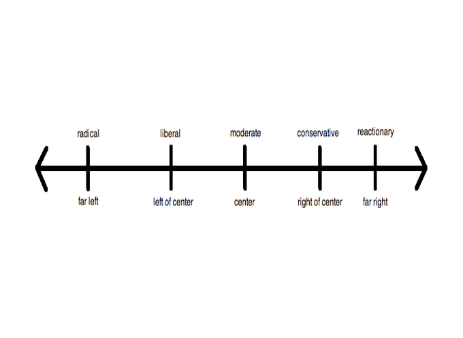 CHECKPOINT!Where do your political beliefs fall on the political spectrum?  Provide 3 reasons to justify your answer.Multiparty SystemsCHECKPOINT!Does the two-party system help or harm democracy?  Explain by providing 3 supporting details to your position?